 總務處工作報告-110.12.28壹、總務主任業務貳、各組業務　一、庶務組　二、文書組　三、出納組參、招標案件（一）110年度總務處辧理案件—環境設備（校園營造）（二）各處室相關案件肆、經費執行表附件一：校園場域管理單位附件二：校門口規劃事項說明執行期限/頻率執行情形執行情形執行情形執行情形執行情形執行情形事項說明執行期限/頻率待  辦規劃中進行中已完成備註一般事項擬訂年度工作計畫`年已放總務處網頁110.11.1召開總務處處務會議一般事項擬訂行事曆學期已放總務處網頁一般事項全校共用業務費控管月每月26日前協調各處室一般事項國立高級中等學校新興工程進度回報彙整月一般事項固定資產預算填報學期3月一般事項改善或充實一般建築及設備計畫提報學期110.10.14提送中正堂天花板整修計畫110.11.30參加初審會議一般事項污水及排水系統建置暨改善工程年預計12月29日函報一般事項委託民間辦理專案小組會議年10.12召開會議110.10.26主管會議通過「國立關西高級中學推動業務委託民間辦理實施要點」一般事項內部控管稽核作業年已完成出納、財產管理作業內控一般事項校長及上級交辧事項學期校園規劃校園規劃小組會議學期國立關西高級中學校園規劃小組設置要點已擬定，俟校務會議提案校園規劃校園美感環境再造計畫學期110.9.24參加計畫說明會申請期程：110.11.8前提出http://caepo.org校園規劃特教大樓空間配置不定期08.31召開會議特教辦公室設備（已安裝）洗車場配置規劃（與監造討論修正中）特教實驗大樓前原資技大樓廁所封鎖（封鎖門詢價中）校園規劃中正堂空間規劃不定期天花板、舞台地板、音響電腦冷氣等提報相關計畫已購置2台筆電已購置音響設備校園規劃永續循環校園年110.11.29永續循環校園說明會補助15萬；111年暫不提報校園規劃寵蟲館不定期舊寵蟲館拆除：預計1月確認拆除範圍寵蟲館及蝴蝶館新建地點：開心農場及資源回收室2樓校園規劃總務處/健康中心整體規劃不定期請建築師開立總務處磚牆拆除不影響結構證明校園規劃校園場域管理單位如附件一待釐清：茶工廠、樂活舞台校園規劃校門口規劃如附件二警衛室移位至車道中間、車位單向進出事項說明執行期限/頻率執行情形執行情形執行情形執行情形執行情形事項說明執行期限/頻率待  辦規劃中進行中已完成備註採購管理各單位工程、財物、勞務招標作業例行相關標案進度參閱參財物採購需符合公告學校原住民採購優先採購身障者物品達5%以上綠色採購需達95%以上採購管理1萬元以上小額採購例行公告學校原住民採購採購管理電腦維護合約年6萬/年採購管理影印機維護合約年零用金新年度零用金申請12萬年1月零用金一萬元以下採購例行15日內付款、登帳零用金零用金結清核銷作業年12月校園安全校園、教室修繕例行小額項目維修及突發緊急報修等中正堂天花板塌陷已於8/29維修9/16中山東路及大德街校樹修剪10/8茶工廠、宿舍、鄉土教育館瓦斯管切塞110.10.25-110.11.5：行政大樓東側4樓、加工大樓2樓男廁隔板掉落、綜合大樓4樓男廁水槽阻塞、2樓男廁小便斗阻塞、加工大樓2樓男廁阻塞、行政大樓2樓女廁3間馬桶阻塞（經查均為衛生紙阻塞）；均已修復110.11.17：行政大樓東側1樓男廁天花板漏水已修復110.11.17:加工大樓廣播器太小聲已修復行政東側3、4樓男廁小便斗因應學生需求增設友善扶手加工大樓2、3樓男生小便斗隔板修復校園安全校園駐衛警管理例行委託勞務採購二年校園安全校園保全管理例行新光保全（一年/合約）；12月底簽約校園安全校內水電之檢修例行校園安全飲水機保養月校園安全飲水機水質檢驗/濾心更換季1、4、7、10月校園安全高壓設備電力巡檢月校園安全高低壓設備年度停電檢測年3-4月(國中會考前)校園安全辦公室冷氣濾網清洗年3-4月校園安全中元普渡年110.8.20（星期五：10:00）校園安全校園消防設備維護年5月08.30檢查不合格部分為消防栓水帶劣化、消防栓箱操作障礙、供消防使用之緊急電源故障、地區警鈴未遮斷等，辦理展延複查時間11/30，概估經費計50萬元。110.10.12消防設備檢修校舍管理屋頂設置太陽光電發電設備標租月風雨球場、中正堂、家政大樓、茶工廠、園畜大樓、畜牧大樓售電回饋率為20.2%110.09.07施工協調會預計11月中進場施工通知廠商履約期限110.12.1到期；110.12.3發文預計12.27現勘校舍管理太陽能光電進度回報2週校舍管理公告地價申報年1月校舍管理宿舍申報季校舍管理場地租借例行10/3中正堂租借關西鎮衛生所施打疫苗校舍管理幼兒園租約管理5年5年/合約（107年8月1日-112年7月31日）1994年興建/托兒所/鋼筋混擬土/2層樓/總樓地板638.12m2112年續約（112-115）事宜，已於110.10.25辦理公證 校舍管理鑰匙管理例行工友管理工友差假管理例行工友管理工友分配、訓練、督導、考核不定期工友管理擬訂工友管理辦法不定期財產管理財產增加、報廢、異動登錄例行財產管理報廢財產變賣事宜例行財產管理文具管理例行僅筆、電池、公文夾、紙張開放同仁領取財產管理財產結算月財產管理年度國教署財報資料填報及修正不定期依通知辧理財產管理異動人員交接事宜學期7月、12月財產管理充實設備申報學期8月設備組11月實習處財產管理年度財產盤點年10-11月110.10.18-11.30全數抽點完成財產管理年度財產結報年12月民防民防團訓練年6月計畫擬定送審9月14日（星期二）已辦理完成民防避難收容所設備檢查填報季3、6、9、12月填報檢核表送鎮公所（補助5000元/）民防自衛消防編組訓練2次/年3、9月9/17配合教官室防災防震演練辦理；自衛消防編組訓練成果送關西消防隊勞健保勞健保費計算月勞健保勞健保加退保及薪資級距調整月校長交辦事項特教大樓配合校慶剪綵不定期竣工誌牌製作剪綵流程規劃、110.11.10綵排剪綵場地確認110.11.12已完成剪綵典禮事項說明執行期限/頻率執行情形執行情形執行情形執行情形執行情形執行情形事項說明執行期限/頻率待  辦規劃中進行中已完成備註文書處理行政會議(擴大)月第2週文書處理行政會議(主管)月第4週文書處理公文收發、登記、編號、分辦日文書處理公文退稿、歸檔、繕發日文書處理郵遞文件之登記、寄送、管理日私人物品請儘量使用學校OK便利店文書處理印信之典守日文書處理通報及彙整上學期期末校務會議提案資料學期1月文書處理上學期期末餐會貴賓卡製發學期1月文書處理寒假行事曆彙整學期110.12.17-110.12.27開放行事曆登錄文書處理下學期行事曆彙整學期2月文書處理通報及彙整下學期期初校務會議提案資料學期2月文書處理畢業典禮貴賓邀請卡製發年5月文書處理通報及彙整下學期期末校務會議提案資料學期6月文書處理暑假行事曆彙整學期6月文書處理下學期期末餐會貴賓卡製發學期6月文書處理上學期行事曆彙整學期文書處理通報及彙整上學期期初校務會議提案資料學期8月文書處理校慶貴賓邀請卡製發年110.11.2校慶邀請卡寄出文書處理大事記及剪報不定期文書處理總務處網頁更新及管理不定期檔案管理逾期公文查催	例行檔案管理前年度歸檔公文核對及裝訂年1月檔案管理已屆保存年限公文銷毀年3月檔案管理校長交辦或會議會報重要決議案之管制追蹤不定期家長委員會家長委員會費用收支報告月家長委員會家長委員會費用年度收支報告年8月事項說明執行期限/頻率執行情形執行情形執行情形執行情形執行情形事項說明執行期限/頻率待  辦規劃中進行中已完成備註出納帳務管理現金、支票之出納、登帳、結帳、對帳相關事宜日查詢一銀網路銀行入帳情形收支傳票至現金出納備查簿登載用印完畢入帳支票及轉存資料送第一銀行關西分行入帳製作現金結存日報表出納帳務管理業務單位依文繳款或開立收據日補助費資料造冊（含各類工作費）出納帳務管理各業務單位送請示單會辦日出納帳務管理前日收入款項繳存國庫日國庫收款書送會計室收帳（一銀會計室）出納帳務管理銀行電匯退匯處理日出納帳務管理各業務單位預借剩餘款繳存401專戶日出納帳務管理零用金發放日通知1萬元以下代墊人領取款項或匯款劃帳薪資管理教職員工薪津、鐘點費之造冊月每月1日轉存教職員工薪津每月15日製作下個月薪津每月20日製作下個月薪資清冊薪資管理兼代課及輔導課鐘點費月薪資管理教職員工差旅費請示整理月每月月初薪資管理教職員工年終奬金年1月薪資管理職員晋級補發、調整待遇造冊及發放年4月薪資管理兼行政教師不休假加班費之造冊及發放年8月薪資管理兼行政教師晋級補發、調整待遇造冊及發放年110.10.20已造冊；110.11.01已發放薪資管理兼行政教師、教官考績奬金年110.10.07己入帳薪資管理子女教育補助費學期110.10.07己入帳薪資管理職員不休假加班費之造冊及發放年12月學雜費管理學雜費建檔管理、印製及發放學期1月、8月學生應繳之金額上傳至一銀第e學雜費入口網學雜費減免彙整學雜費管理學雜費對帳、結報及繳庫學期3月、10月學雜費管理學生就學貸款申請及減免資料修正繳費單重製作業例行學雜費管理學生就學貸款申請學期2月、9月學雜費管理寒暑假輔導課費收費學期1月、6月學雜費管理重補修收費學年9月代扣代繳各項代扣款（退撫基金、公保、所得稅、離職儲金）月月初代扣代繳繳交退撫、公保及所得稅等費用月每月5日前每月月初公保收據正本送交人事室所得歸戶管理年底結算個人全年所得申報年1月31日前上傳至國稅局申報系統所得歸戶管理扣繳憑單印製及通知年2月10 日前所得歸戶管理個人薪資及鐘點費出席費等列入年度綜合所得扣繳月中華民國人士每月10日前外籍人士代扣繳稅款日起10日內所得歸戶管理執行業務報酬及退職所得等列入年度綜合所得扣繳月每月10日前所得歸戶管理資源回收入繳稅月次月15日前10月份已繳納完成校務基金召開代收代辦審議委員會審議代收代辦項目費用明細學期2月、8月110.8.25已召開校務基金請領次月教訓輔經常門及校務基金資本門月每月20日前提送次月統一收據至國教署每月初填具經資門領據系統維護出納系統維護申請期間年111年度合約已上簽完成系統維護薪津作業系統年111年度合約已上簽完成系統維護註冊作業系統年111年度合約已上簽完成系統維護現金出納備查簿年名稱金額金額履約期限執行情形執行情形執行情形執行情形執行情形執行情形執行情形執行情形備註名稱預算金額得標金額履約期限標案簽辦上網公告上網公告決標/開工履約履約履約驗收特教實驗大樓第二期工程346萬328萬6仟元109年10月5日/特教實驗大樓公共藝術41萬38萬109年6月9日/110.6.23109非山非巿廁所修繕（圖書館老舊廁所改善）474.8萬418萬110年11月13日//110.12.23110.12.238/16開工廁所設備安裝，預計11月16日完工改善教學及活動空間工程400萬272萬開工日起60工作天//進行行政大樓油漆空橋除鏽變更設計；12.09議價110.12.17廠商報竣工109污水及排水系統建置暨改善程885萬860萬開工日起135工作天//補助785萬；自籌165萬行政大樓西側後方水溝施作期末考01.17-01.19停工三日110非山非巿國立高級中等學校宿合51.4萬48萬5,338元110年8月26日/110.7.28/110.7.28決標後30天110.9.9110.9.9標案419,600元；洗衣機2台23,272元；冰箱24,045元；飲水機18,421元國教署已請款、入庫109改善無障礙校園環境（園畜大樓無障礙電梯）400萬336萬8,490 元開工日起120工作天/110.8.23/110.8.23縣府消防設備審查許可函已核准11月：升電梯柱筋及箍筋12月：破碎陽台欄杆、植筋前鑽孔、3-4樓柱筋與箍筋、3樓牆及4樓樑澆灌混泥土完成110資訊大樓外牆與地板改善計畫280萬262萬7仟元開工日起120日曆天/×110.9.23/×110.9.23監造設計單位已修正預算書外牆磁磚備料申請展延開工預計110.1.3開工110家政大樓老舊電力改善108萬6仟元106萬元開工日起75日曆天110.9.14/110.10.26/110.10.26110.10.20召開開工協調會2樓幹管配置、導線槽完成110.12.22竣工110補助冷氣改善計畫70萬70萬機關通知日起90日曆天補助家政科手工藝教室、畜保科`專業訓練教室、加工科視聽教室、資訊大樓3樓電腦教室共4間；14台冷氣已完成合約簽訂110.12.22國教署專案小組實地會勘預計110.12.29完工消防設備40萬27萬6,100元決標日起30日曆天110.9.23/110.10.12/110.10.12已完成消防設備更換110.11.4預計進行消防警鈴遮蔽功能廣播總機12台110.12.6消防大隊消防安檢複查合格特教實驗大樓吊扇13萬12萬8,250元110.10.20110.11.8110.11.8110.10.26決標110.10.29-10.31已安裝完畢行政大樓四樓6間學生教室冷氣更新45萬7,656元45萬7,656元共同供應契約下單已安裝學生教室冷氣分別安裝至教務處3台、總務處2台、學務處3台、簡報室2台、主計室1台、人事室1台名稱金額金額履約期限執行情形執行情形執行情形執行情形執行情形備註名稱預算金額得標金額履約期限標案簽辦上網公告決標/開工履約驗收（教務處）綜合高中學程設備財物採購案13.8萬13.3萬決標日起40個日曆天110.8.6110.8.18平板電腦（ipad air 64G）6台（教務處）標準版資安防護系統28萬6,226元28萬6,226元共約共約110.7.5110.8.18一年授權（111.9.11）（教務處）110學年度第一學期教科書財物採購案286萬1,100元269萬8,560元111年9月30日110.8.11/×110.8.18已驗收（教務處）充實教學設備財物採購案49萬110.9.2（教務處）特教大樓充實改善桌椅櫥櫃設備492萬466萬110年8月10日110.9.2（教務處）充實特教實驗大樓設備-電腦網路140萬137萬8,000元110.9.1-110.10.11110.8.10/110.9.1110.10.22補助111萬；自籌29萬已驗收（教務處）充實特教實驗大樓設備-窗簾75萬70萬7,500元機關通知日起30日曆天/110.9.14（教務處）特殊教育友善教學空間設施設備159萬9,896元117萬開工日起60日曆天/110.9.14標餘款申請函已送國教署（教務處）特教實驗大樓冷氣104萬8,450元104萬8,450元共約共約110.10.2225台冷氧冷氣主機953,450元；附加落地架、被覆銅管95,000元已驗收（教務處）餐飲教室地板整修74萬6,000元73萬開工日起60日曆天110.8.13110.10.5採最有利標精神已驗收（學務處）110學年度畢業紀念冊26萬9,800元26萬9,800元111.5.18110.8.13採最有利標精神（學務處）110學年度學生交通車勞務採購案2,286萬3,280元2,152萬110.9.13-110.8.31/110.9.79/1-9/11洽廠商辦理；辦理驗收、經費核銷已核銷至至11月底（學務處）110年度執行強化校園安全防護設備27萬7仟元26萬8仟元決標日起40日曆天/110.9.14110.10.29（學務處）110學年度高二品德教育暨公民訓練活動159萬6,400元159萬6,400元111年4月20日至111年4月22日/110.12.8（實習處）110學年度全校共用實習材料29萬6,753元29萬5仟元111.7.31/×110.8.11（實習處）110學年職場體驗租車31萬4仟元29萬9仟元111.7.31110.9.23/110.9.29（實習處）110-1高職優質化-食品機械設備21萬1仟元18萬7500元決標日起30日曆天110.12.8110.12.213次流標檢討後增加配合款（預算金額從15萬5仟元增加室21萬1仟元），重新上網公告（實習處）110-1高職優質化-電子設備19萬5仟元19萬3仟元決標日起30日曆天110.10.20/110.10.27110.12.7經費用途預算數（元）實支數（元）餘額（元）執行%說明說明說明說明基本維持費(水、電、瓦斯、電話費等)1,947,7531,552,383377,35679.70水電瓦斯電話/網路基本維持費(水、電、瓦斯、電話費等)1,947,7531,552,383377,35679.701月：25,3081月：179,7041月：3,5901月：15,171基本維持費(水、電、瓦斯、電話費等)1,947,7531,552,383377,35679.702月：27,2372月：153,6772月：3.0992月：12,922基本維持費(水、電、瓦斯、電話費等)1,947,7531,552,383377,35679.703月：12,1913月：-3月：1,5043月：14,489基本維持費(水、電、瓦斯、電話費等)1,947,7531,552,383377,35679.704月：14,9564月：46,2594月：3,1684月：4,000基本維持費(水、電、瓦斯、電話費等)1,947,7531,552,383377,35679.705月：19,2325月：172,8255月：2,9925月：15,021基本維持費(水、電、瓦斯、電話費等)1,947,7531,552,383377,35679.706月：18,7506月：189,2146月：2,8566月：14,412基本維持費(水、電、瓦斯、電話費等)1,947,7531,552,383377,35679.707月：9,8927月：168,5927月：1,2377月：14,996基本維持費(水、電、瓦斯、電話費等)1,947,7531,552,383377,35679.708月：-8月：175,1318月：1,1068月：14,829基本維持費(水、電、瓦斯、電話費等)1,947,7531,552,383377,35679.709月：16,7249月：192,0769月：2,2649月：16,347基本維持費(水、電、瓦斯、電話費等)1,947,7531,552,383377,35679.7010月：18,21910月：-10月：4,72110月：14,994基本維持費(水、電、瓦斯、電話費等)1,947,7531,552,383377,35679.7011月：15,63111月：87,52811月：4,91711月：11,107基本維持費(水、電、瓦斯、電話費等)1,947,7531,552,383377,35679.7012月：21,99712月：20,46312月：3,24712月：18,014校園安全維護費-保全1,053,000891,01180,99884.62駐衛警保全服務費：75,751元/月保全費用：5,250元/月駐衛警保全服務費：75,751元/月保全費用：5,250元/月駐衛警保全服務費：75,751元/月保全費用：5,250元/月駐衛警保全服務費：75,751元/月保全費用：5,250元/月總務處經常門509,460386,40590,22075.85電腦維護費：5,000元/月影印機維護費：37,500元/半年行政大樓電梯維護費：7,800元/年綜合大樓電梯維護費： 6,900元/4個月高低壓設備檢修費：36,000元/年賀眾飲水機濾心更換軟體系統維護惠聚資訊維護費：9,165元/半年ischool網路平台維護費：15,000元/年差勤系統維護費：4,000元/半年出納管理系統租賃及維護費：10,500元/季薪資管理系統及註冊收費系統維護費用：16,000元/年文書系統維護費：9,600元/年電腦維護費：5,000元/月影印機維護費：37,500元/半年行政大樓電梯維護費：7,800元/年綜合大樓電梯維護費： 6,900元/4個月高低壓設備檢修費：36,000元/年賀眾飲水機濾心更換軟體系統維護惠聚資訊維護費：9,165元/半年ischool網路平台維護費：15,000元/年差勤系統維護費：4,000元/半年出納管理系統租賃及維護費：10,500元/季薪資管理系統及註冊收費系統維護費用：16,000元/年文書系統維護費：9,600元/年電腦維護費：5,000元/月影印機維護費：37,500元/半年行政大樓電梯維護費：7,800元/年綜合大樓電梯維護費： 6,900元/4個月高低壓設備檢修費：36,000元/年賀眾飲水機濾心更換軟體系統維護惠聚資訊維護費：9,165元/半年ischool網路平台維護費：15,000元/年差勤系統維護費：4,000元/半年出納管理系統租賃及維護費：10,500元/季薪資管理系統及註冊收費系統維護費用：16,000元/年文書系統維護費：9,600元/年電腦維護費：5,000元/月影印機維護費：37,500元/半年行政大樓電梯維護費：7,800元/年綜合大樓電梯維護費： 6,900元/4個月高低壓設備檢修費：36,000元/年賀眾飲水機濾心更換軟體系統維護惠聚資訊維護費：9,165元/半年ischool網路平台維護費：15,000元/年差勤系統維護費：4,000元/半年出納管理系統租賃及維護費：10,500元/季薪資管理系統及註冊收費系統維護費用：16,000元/年文書系統維護費：9,600元/年維修費用300,000259,31340,38786.4425,000元/月行政大樓廁所漏水維修、捲門馬達維修、教學大樓、圖書館鐵捲門遙控器維修、綜合大樓地板排水阻塞、採光罩漏水維修、行政西側廁所後方水管維修、綜合大樓多媒體教室門鎖維修、駕駛式割草機維修、教學大樓地下室及圖書館燈具修繕、資訊大樓及圖書館大樓變電室排風扇更換及安裝、行政東側後方排水暗管埋設、行政東側2樓往3樓、樓梯天花板破損、操場跑道水溝破損維修、行政東側2樓往3樓樓梯天花板破損、家政科西餐教室裝設加壓馬達及購買備用LED燈管、綜合大樓跑班教室上方窗戶損壞、背負式割草機充電用、音樂教室及資源辦公室電話線路維修、園二圖書櫃、中正堂樂活舞台後方玻璃維修、中正堂及家政大樓水塔排水開關更換25,000元/月行政大樓廁所漏水維修、捲門馬達維修、教學大樓、圖書館鐵捲門遙控器維修、綜合大樓地板排水阻塞、採光罩漏水維修、行政西側廁所後方水管維修、綜合大樓多媒體教室門鎖維修、駕駛式割草機維修、教學大樓地下室及圖書館燈具修繕、資訊大樓及圖書館大樓變電室排風扇更換及安裝、行政東側後方排水暗管埋設、行政東側2樓往3樓、樓梯天花板破損、操場跑道水溝破損維修、行政東側2樓往3樓樓梯天花板破損、家政科西餐教室裝設加壓馬達及購買備用LED燈管、綜合大樓跑班教室上方窗戶損壞、背負式割草機充電用、音樂教室及資源辦公室電話線路維修、園二圖書櫃、中正堂樂活舞台後方玻璃維修、中正堂及家政大樓水塔排水開關更換25,000元/月行政大樓廁所漏水維修、捲門馬達維修、教學大樓、圖書館鐵捲門遙控器維修、綜合大樓地板排水阻塞、採光罩漏水維修、行政西側廁所後方水管維修、綜合大樓多媒體教室門鎖維修、駕駛式割草機維修、教學大樓地下室及圖書館燈具修繕、資訊大樓及圖書館大樓變電室排風扇更換及安裝、行政東側後方排水暗管埋設、行政東側2樓往3樓、樓梯天花板破損、操場跑道水溝破損維修、行政東側2樓往3樓樓梯天花板破損、家政科西餐教室裝設加壓馬達及購買備用LED燈管、綜合大樓跑班教室上方窗戶損壞、背負式割草機充電用、音樂教室及資源辦公室電話線路維修、園二圖書櫃、中正堂樂活舞台後方玻璃維修、中正堂及家政大樓水塔排水開關更換25,000元/月行政大樓廁所漏水維修、捲門馬達維修、教學大樓、圖書館鐵捲門遙控器維修、綜合大樓地板排水阻塞、採光罩漏水維修、行政西側廁所後方水管維修、綜合大樓多媒體教室門鎖維修、駕駛式割草機維修、教學大樓地下室及圖書館燈具修繕、資訊大樓及圖書館大樓變電室排風扇更換及安裝、行政東側後方排水暗管埋設、行政東側2樓往3樓、樓梯天花板破損、操場跑道水溝破損維修、行政東側2樓往3樓樓梯天花板破損、家政科西餐教室裝設加壓馬達及購買備用LED燈管、綜合大樓跑班教室上方窗戶損壞、背負式割草機充電用、音樂教室及資源辦公室電話線路維修、園二圖書櫃、中正堂樂活舞台後方玻璃維修、中正堂及家政大樓水塔排水開關更換學校資本門預算(固定資產)2,828,0001,440,6421,274,46750.94家一/一乙/工一/一丁/園三教室電視：5台二丁技教室投影機：1台教學大樓三、四樓及園藝科辦公室飲水機汰換：3台行政電腦主機：20台背負式割草機1台資訊大樓三樓網路機房冷氣更換1台標準版資安防護系統1年授權加工科多功能專題討論分享教室單槍投影機1台教務處行政用影印機1台、特教辦公室影印機1台學務處筆電2台、無線麥克風1組特教大樓倉庫用鐵架環控溫室設備圖書館查詢用電腦主計辦公室鋼製屏風以前年度實習實驗資應：印表機等相關實習機具98,000元畜保：水濂式蛋雞舍風扇不斷電系統96,000元家一/一乙/工一/一丁/園三教室電視：5台二丁技教室投影機：1台教學大樓三、四樓及園藝科辦公室飲水機汰換：3台行政電腦主機：20台背負式割草機1台資訊大樓三樓網路機房冷氣更換1台標準版資安防護系統1年授權加工科多功能專題討論分享教室單槍投影機1台教務處行政用影印機1台、特教辦公室影印機1台學務處筆電2台、無線麥克風1組特教大樓倉庫用鐵架環控溫室設備圖書館查詢用電腦主計辦公室鋼製屏風以前年度實習實驗資應：印表機等相關實習機具98,000元畜保：水濂式蛋雞舍風扇不斷電系統96,000元家一/一乙/工一/一丁/園三教室電視：5台二丁技教室投影機：1台教學大樓三、四樓及園藝科辦公室飲水機汰換：3台行政電腦主機：20台背負式割草機1台資訊大樓三樓網路機房冷氣更換1台標準版資安防護系統1年授權加工科多功能專題討論分享教室單槍投影機1台教務處行政用影印機1台、特教辦公室影印機1台學務處筆電2台、無線麥克風1組特教大樓倉庫用鐵架環控溫室設備圖書館查詢用電腦主計辦公室鋼製屏風以前年度實習實驗資應：印表機等相關實習機具98,000元畜保：水濂式蛋雞舍風扇不斷電系統96,000元家一/一乙/工一/一丁/園三教室電視：5台二丁技教室投影機：1台教學大樓三、四樓及園藝科辦公室飲水機汰換：3台行政電腦主機：20台背負式割草機1台資訊大樓三樓網路機房冷氣更換1台標準版資安防護系統1年授權加工科多功能專題討論分享教室單槍投影機1台教務處行政用影印機1台、特教辦公室影印機1台學務處筆電2台、無線麥克風1組特教大樓倉庫用鐵架環控溫室設備圖書館查詢用電腦主計辦公室鋼製屏風以前年度實習實驗資應：印表機等相關實習機具98,000元畜保：水濂式蛋雞舍風扇不斷電系統96,000元學校資本門預算(非固定資產)971,000793,000478,00081.67遞延費用（自籌）：746,000元；無形資產：225,000元ESET school site licence promotion校園授權續約三年續約（授權期限至2024.4.30）：26,000元健康監控軟體：37,000元餐飲教室地板整修工程：730,000元遞延費用（自籌）：746,000元；無形資產：225,000元ESET school site licence promotion校園授權續約三年續約（授權期限至2024.4.30）：26,000元健康監控軟體：37,000元餐飲教室地板整修工程：730,000元遞延費用（自籌）：746,000元；無形資產：225,000元ESET school site licence promotion校園授權續約三年續約（授權期限至2024.4.30）：26,000元健康監控軟體：37,000元餐飲教室地板整修工程：730,000元遞延費用（自籌）：746,000元；無形資產：225,000元ESET school site licence promotion校園授權續約三年續約（授權期限至2024.4.30）：26,000元健康監控軟體：37,000元餐飲教室地板整修工程：730,000元全校共用業務費797,490726,62824,11291.11主管會議討論辦理60,000元/月主管會議討論辦理60,000元/月主管會議討論辦理60,000元/月主管會議討論辦理60,000元/月場地管理費956,729705,332221,50273.72收入太陽光電設備回饋金：141,035元（109.7-109.12）碩明綠能不動產太陽能光電設備回饋金：：38,011元關高幼兒園場租：24,144元/月關高幼兒園場租：19,282元/月（2、7、8月）來來超商場租：16,500元/月不動產設置太陽光電設備回饋金：339,963元(110.1.1-110.6.30)不動產設置太陽光電設備回饋金：112,345 (110.01-110.06)校外會會議場地費：7,600元110年度肉品加工專業人才培訓班場地費：28,530元支出行政大樓消防幫浦維修及乾粉滅火器藥粉更換園畜大樓高壓隔離開關(LBS)更換資訊大樓三樓網路機房冷氣安裝費※品名:舊機及管路拆除教官室、園藝科辦公室冷氣維修資訊大樓旁廁所階梯維修校園攝影機及主機增設綜合大樓電動門故障維修校門口柵欄故障維修茶工廠電力管線埋設中正堂天花板修繕OK便利商店電錶電路維修園畜大樓頂樓排水管阻塞清通大德街、中山東路、中正堂前校樹修剪園畜大樓瓦斯遷移復修茶工廠電力管線埋設茶工廠、宿舍瓦斯管切塞工程圖書館屋外電話線及網路線佈設施工特教實驗大樓主要電話幹線拉線特教實驗大樓竣工銘版行政西側2樓女廁天花板漏水查漏維修、東西側馬桶破損更換冷氣機清洗維護行政東側2、4樓男廁小便斗漏水維修農畜大樓監視器線路重佈行政西側2、4樓女廁天花板漏水查漏維修及東、西側馬桶破損更換機用具車庫混泥土施工(美術教室後方貨櫃屋下)行政東側3、4樓男廁小便斗加裝扶手收入太陽光電設備回饋金：141,035元（109.7-109.12）碩明綠能不動產太陽能光電設備回饋金：：38,011元關高幼兒園場租：24,144元/月關高幼兒園場租：19,282元/月（2、7、8月）來來超商場租：16,500元/月不動產設置太陽光電設備回饋金：339,963元(110.1.1-110.6.30)不動產設置太陽光電設備回饋金：112,345 (110.01-110.06)校外會會議場地費：7,600元110年度肉品加工專業人才培訓班場地費：28,530元支出行政大樓消防幫浦維修及乾粉滅火器藥粉更換園畜大樓高壓隔離開關(LBS)更換資訊大樓三樓網路機房冷氣安裝費※品名:舊機及管路拆除教官室、園藝科辦公室冷氣維修資訊大樓旁廁所階梯維修校園攝影機及主機增設綜合大樓電動門故障維修校門口柵欄故障維修茶工廠電力管線埋設中正堂天花板修繕OK便利商店電錶電路維修園畜大樓頂樓排水管阻塞清通大德街、中山東路、中正堂前校樹修剪園畜大樓瓦斯遷移復修茶工廠電力管線埋設茶工廠、宿舍瓦斯管切塞工程圖書館屋外電話線及網路線佈設施工特教實驗大樓主要電話幹線拉線特教實驗大樓竣工銘版行政西側2樓女廁天花板漏水查漏維修、東西側馬桶破損更換冷氣機清洗維護行政東側2、4樓男廁小便斗漏水維修農畜大樓監視器線路重佈行政西側2、4樓女廁天花板漏水查漏維修及東、西側馬桶破損更換機用具車庫混泥土施工(美術教室後方貨櫃屋下)行政東側3、4樓男廁小便斗加裝扶手收入太陽光電設備回饋金：141,035元（109.7-109.12）碩明綠能不動產太陽能光電設備回饋金：：38,011元關高幼兒園場租：24,144元/月關高幼兒園場租：19,282元/月（2、7、8月）來來超商場租：16,500元/月不動產設置太陽光電設備回饋金：339,963元(110.1.1-110.6.30)不動產設置太陽光電設備回饋金：112,345 (110.01-110.06)校外會會議場地費：7,600元110年度肉品加工專業人才培訓班場地費：28,530元支出行政大樓消防幫浦維修及乾粉滅火器藥粉更換園畜大樓高壓隔離開關(LBS)更換資訊大樓三樓網路機房冷氣安裝費※品名:舊機及管路拆除教官室、園藝科辦公室冷氣維修資訊大樓旁廁所階梯維修校園攝影機及主機增設綜合大樓電動門故障維修校門口柵欄故障維修茶工廠電力管線埋設中正堂天花板修繕OK便利商店電錶電路維修園畜大樓頂樓排水管阻塞清通大德街、中山東路、中正堂前校樹修剪園畜大樓瓦斯遷移復修茶工廠電力管線埋設茶工廠、宿舍瓦斯管切塞工程圖書館屋外電話線及網路線佈設施工特教實驗大樓主要電話幹線拉線特教實驗大樓竣工銘版行政西側2樓女廁天花板漏水查漏維修、東西側馬桶破損更換冷氣機清洗維護行政東側2、4樓男廁小便斗漏水維修農畜大樓監視器線路重佈行政西側2、4樓女廁天花板漏水查漏維修及東、西側馬桶破損更換機用具車庫混泥土施工(美術教室後方貨櫃屋下)行政東側3、4樓男廁小便斗加裝扶手收入太陽光電設備回饋金：141,035元（109.7-109.12）碩明綠能不動產太陽能光電設備回饋金：：38,011元關高幼兒園場租：24,144元/月關高幼兒園場租：19,282元/月（2、7、8月）來來超商場租：16,500元/月不動產設置太陽光電設備回饋金：339,963元(110.1.1-110.6.30)不動產設置太陽光電設備回饋金：112,345 (110.01-110.06)校外會會議場地費：7,600元110年度肉品加工專業人才培訓班場地費：28,530元支出行政大樓消防幫浦維修及乾粉滅火器藥粉更換園畜大樓高壓隔離開關(LBS)更換資訊大樓三樓網路機房冷氣安裝費※品名:舊機及管路拆除教官室、園藝科辦公室冷氣維修資訊大樓旁廁所階梯維修校園攝影機及主機增設綜合大樓電動門故障維修校門口柵欄故障維修茶工廠電力管線埋設中正堂天花板修繕OK便利商店電錶電路維修園畜大樓頂樓排水管阻塞清通大德街、中山東路、中正堂前校樹修剪園畜大樓瓦斯遷移復修茶工廠電力管線埋設茶工廠、宿舍瓦斯管切塞工程圖書館屋外電話線及網路線佈設施工特教實驗大樓主要電話幹線拉線特教實驗大樓竣工銘版行政西側2樓女廁天花板漏水查漏維修、東西側馬桶破損更換冷氣機清洗維護行政東側2、4樓男廁小便斗漏水維修農畜大樓監視器線路重佈行政西側2、4樓女廁天花板漏水查漏維修及東、西側馬桶破損更換機用具車庫混泥土施工(美術教室後方貨櫃屋下)行政東側3、4樓男廁小便斗加裝扶手冷氣維護費340,60098,579242,02128.94園三、高三乙、加工大樓及綜合大樓冷氣控制線路修繕及檢修行政大樓學生教室冷氣安裝園三、高三乙、加工大樓及綜合大樓冷氣控制線路修繕及檢修行政大樓學生教室冷氣安裝園三、高三乙、加工大樓及綜合大樓冷氣控制線路修繕及檢修行政大樓學生教室冷氣安裝園三、高三乙、加工大樓及綜合大樓冷氣控制線路修繕及檢修行政大樓學生教室冷氣安裝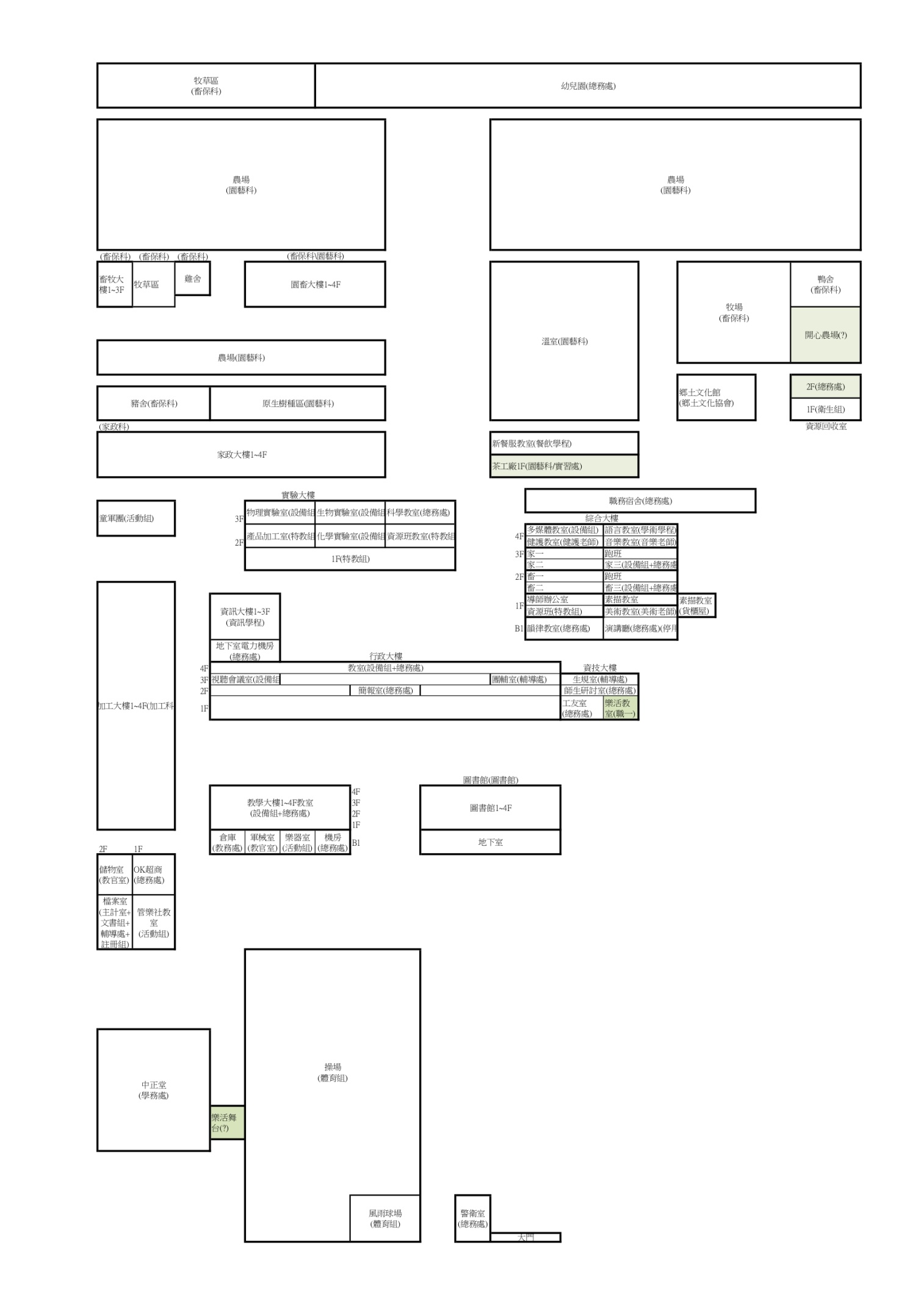 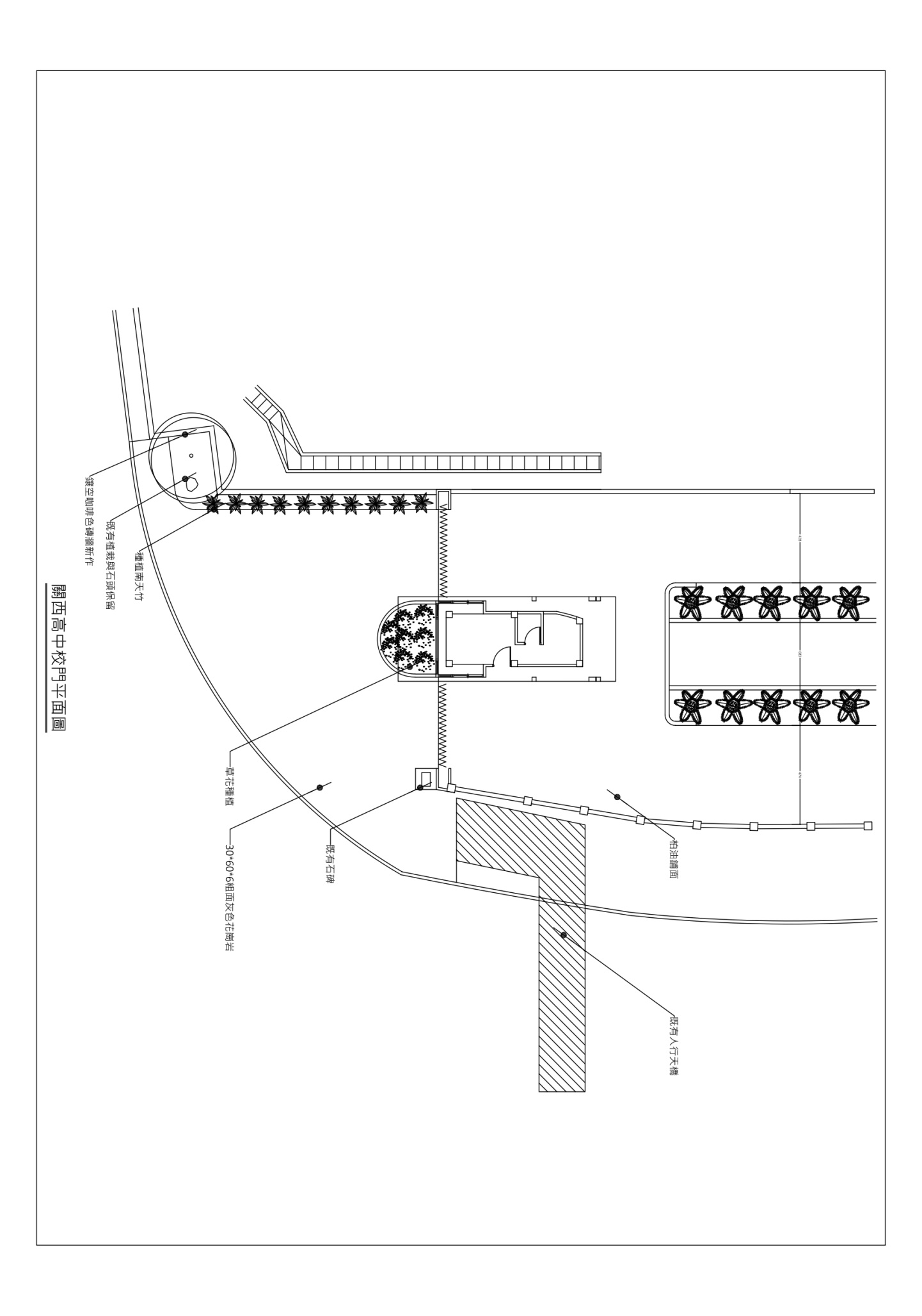 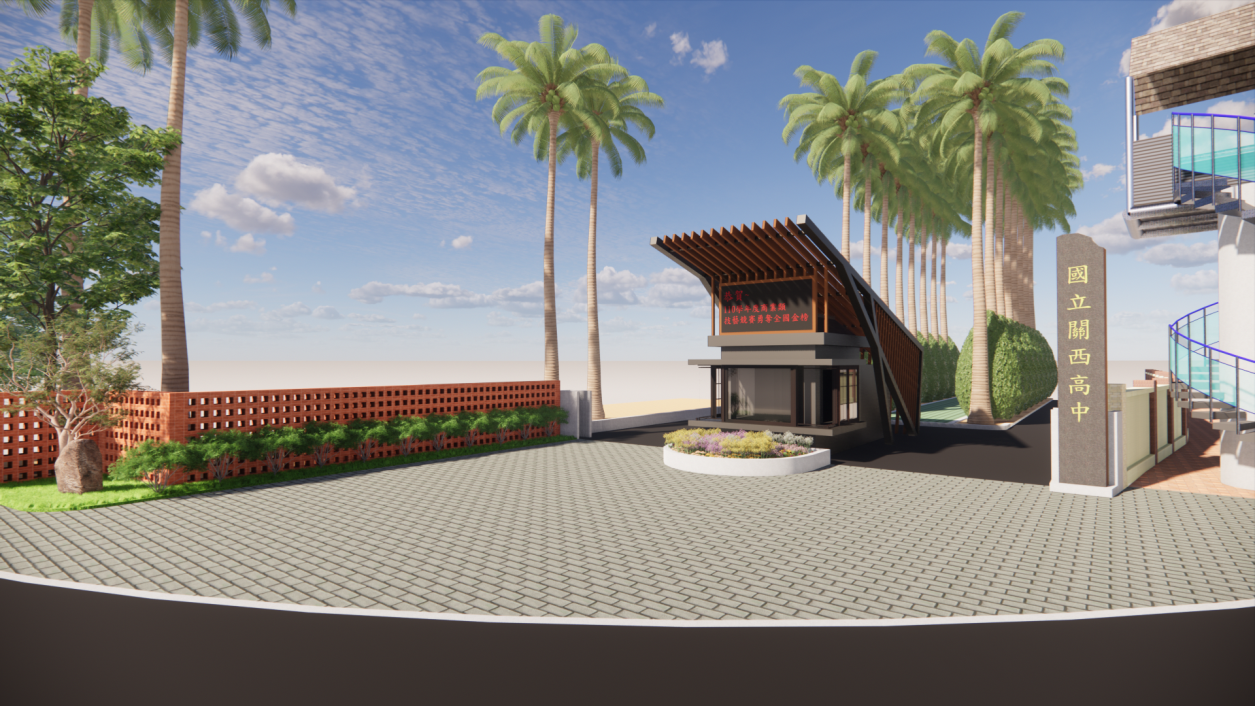 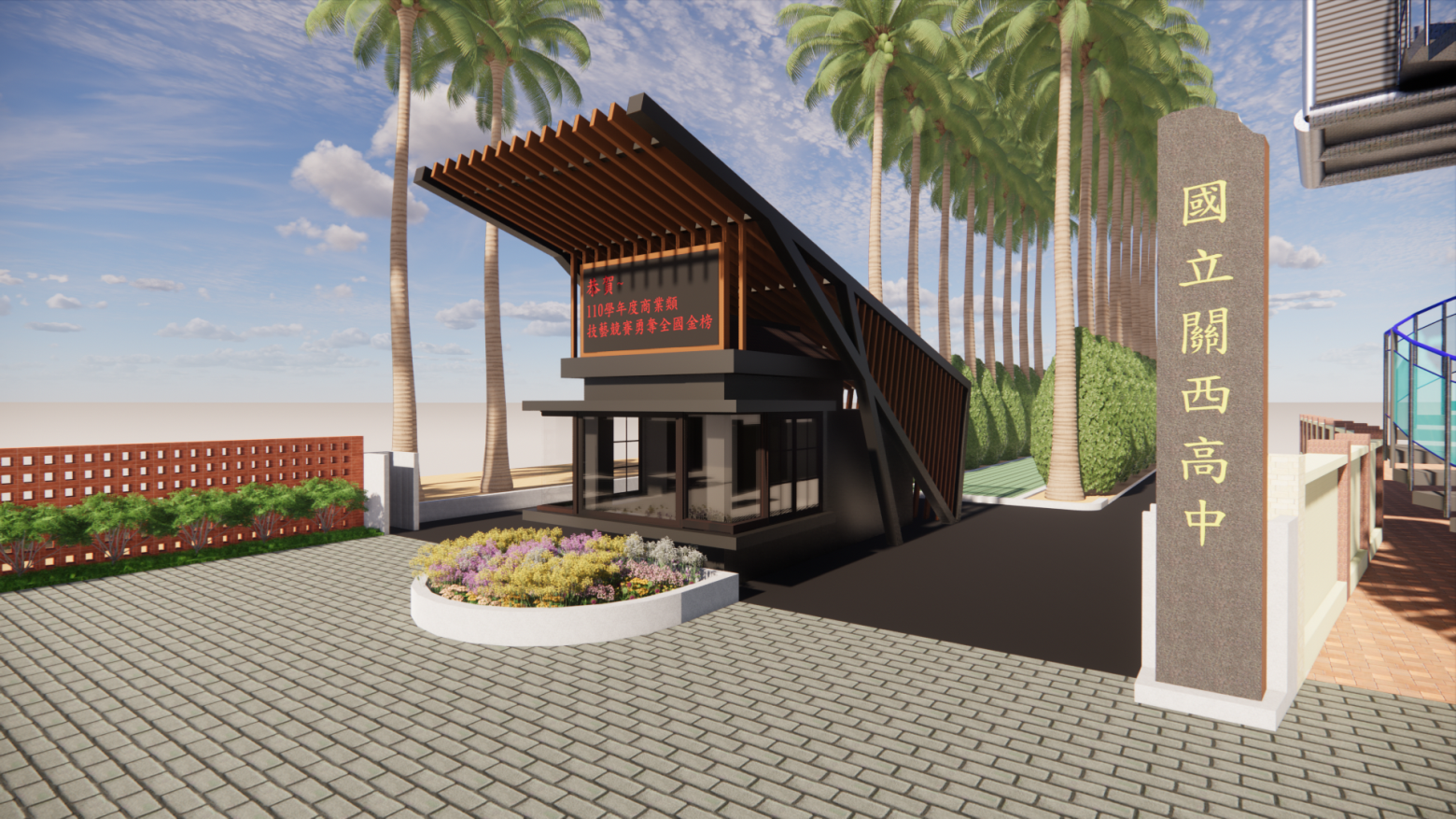 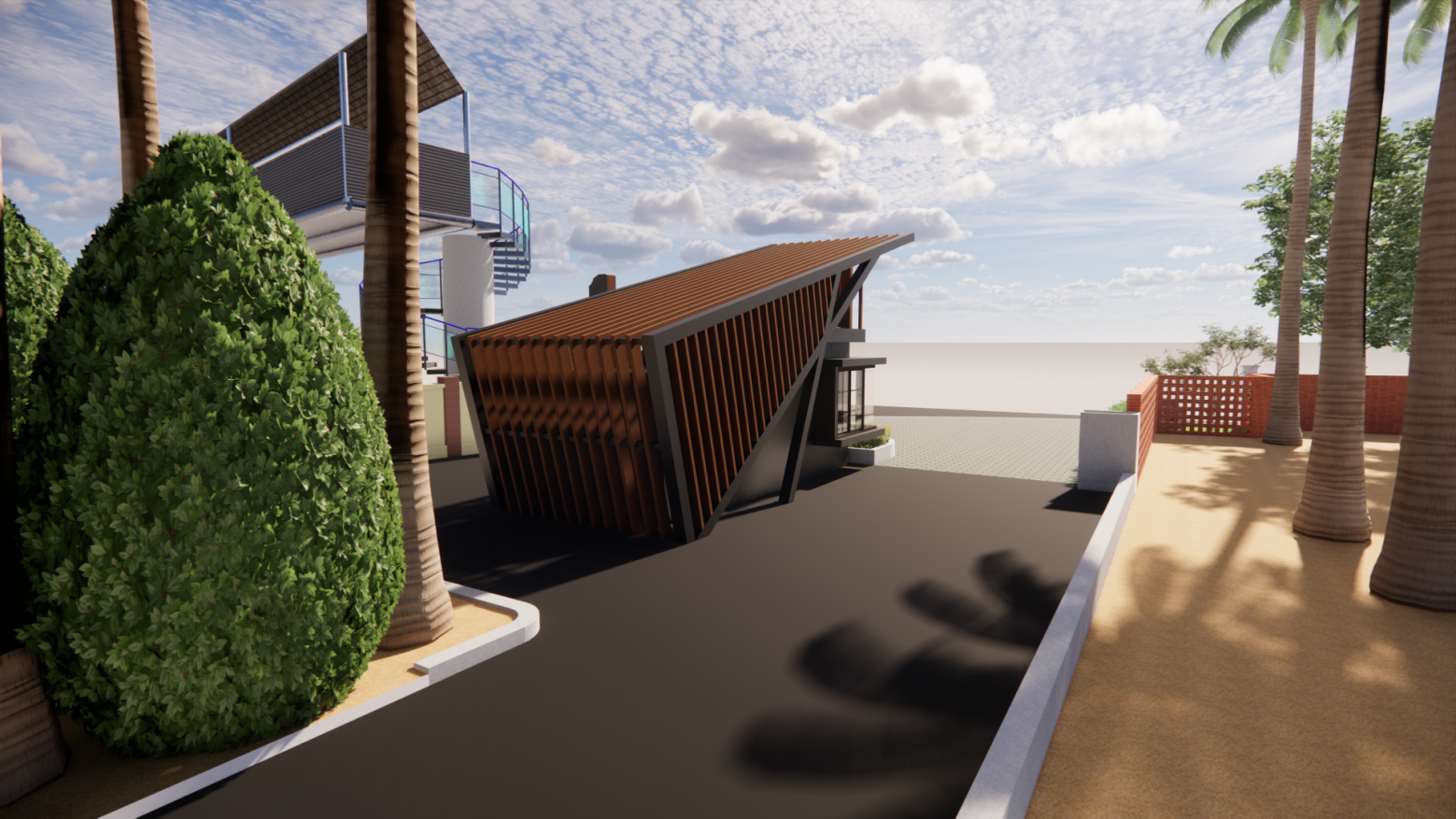 